Job Interview Vocabulary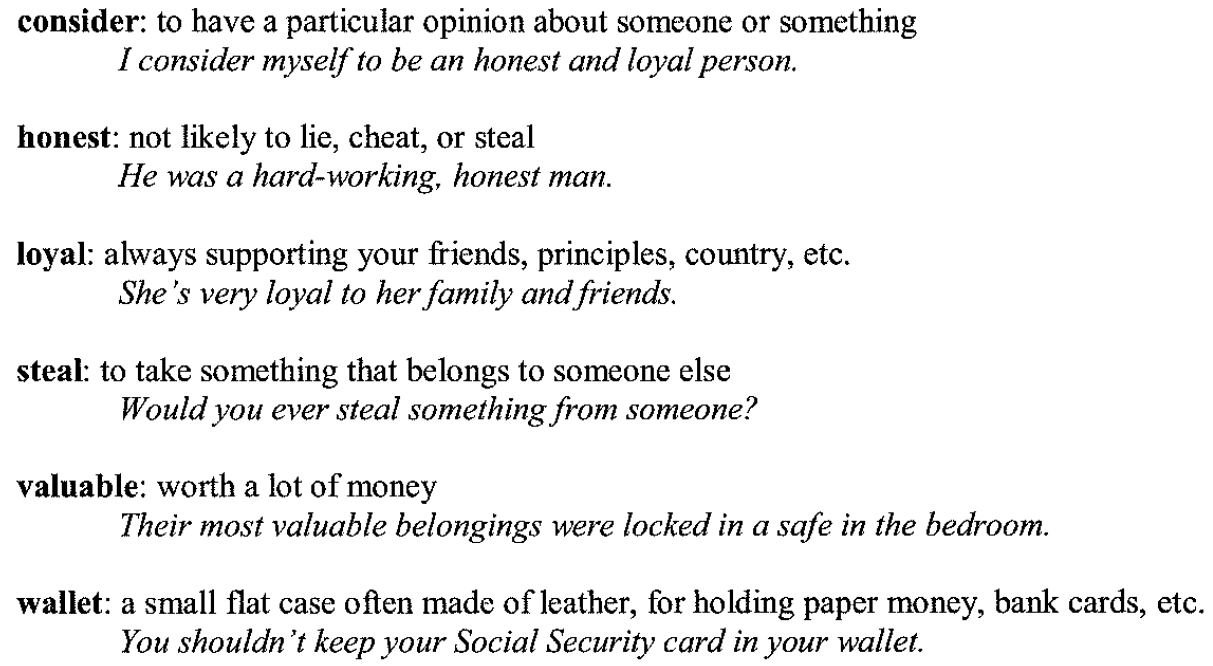 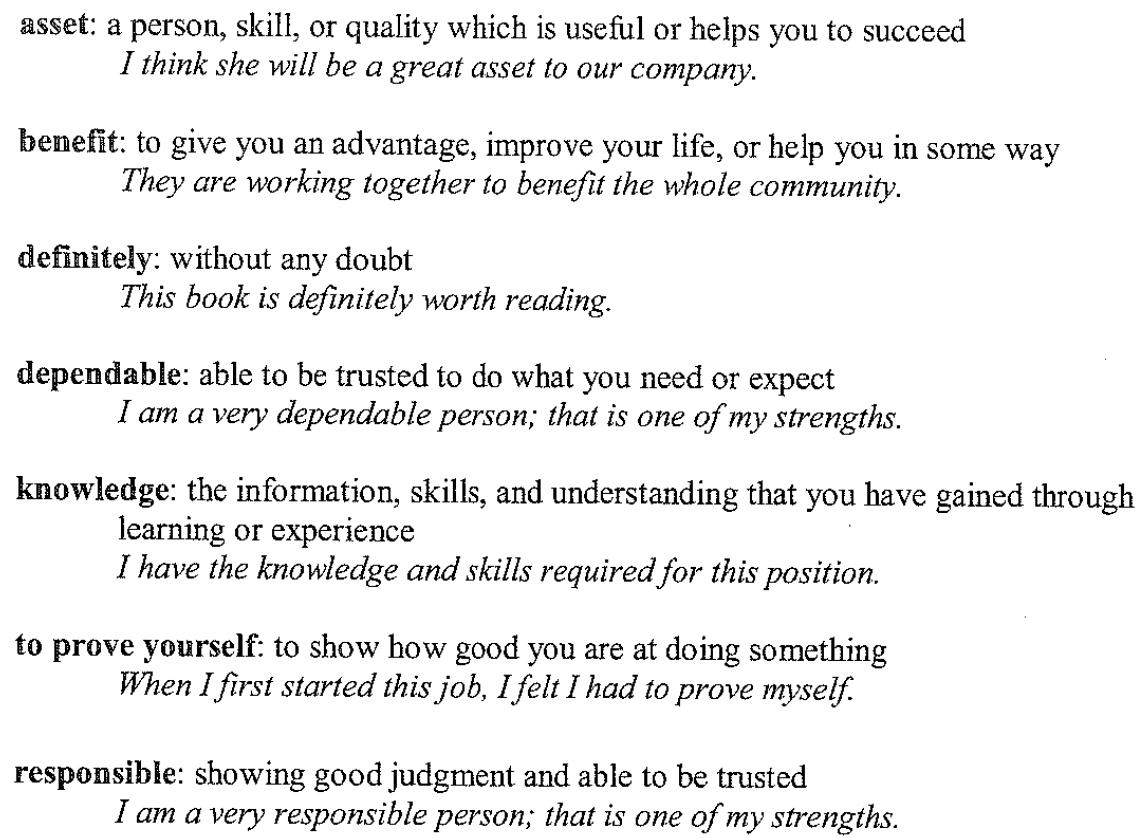 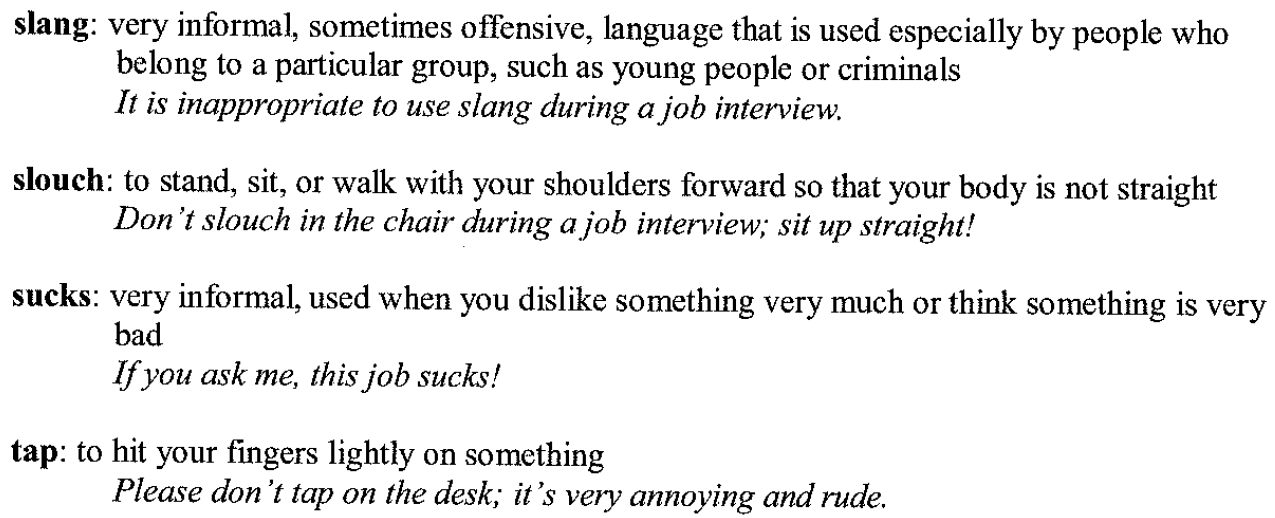 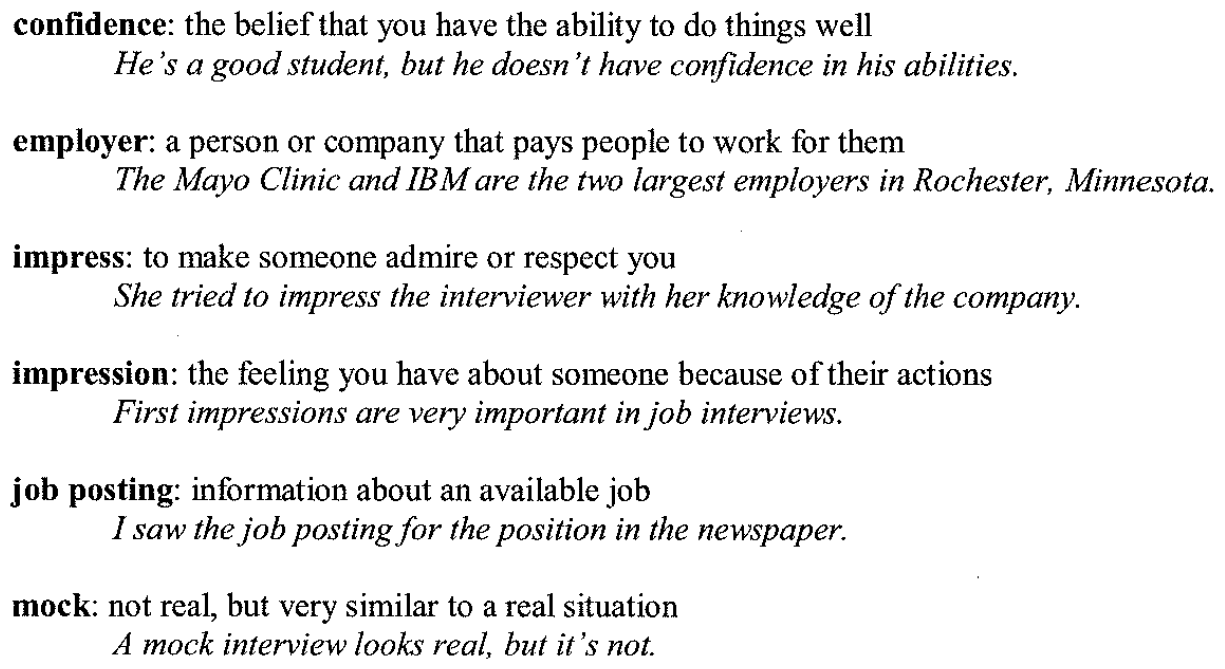 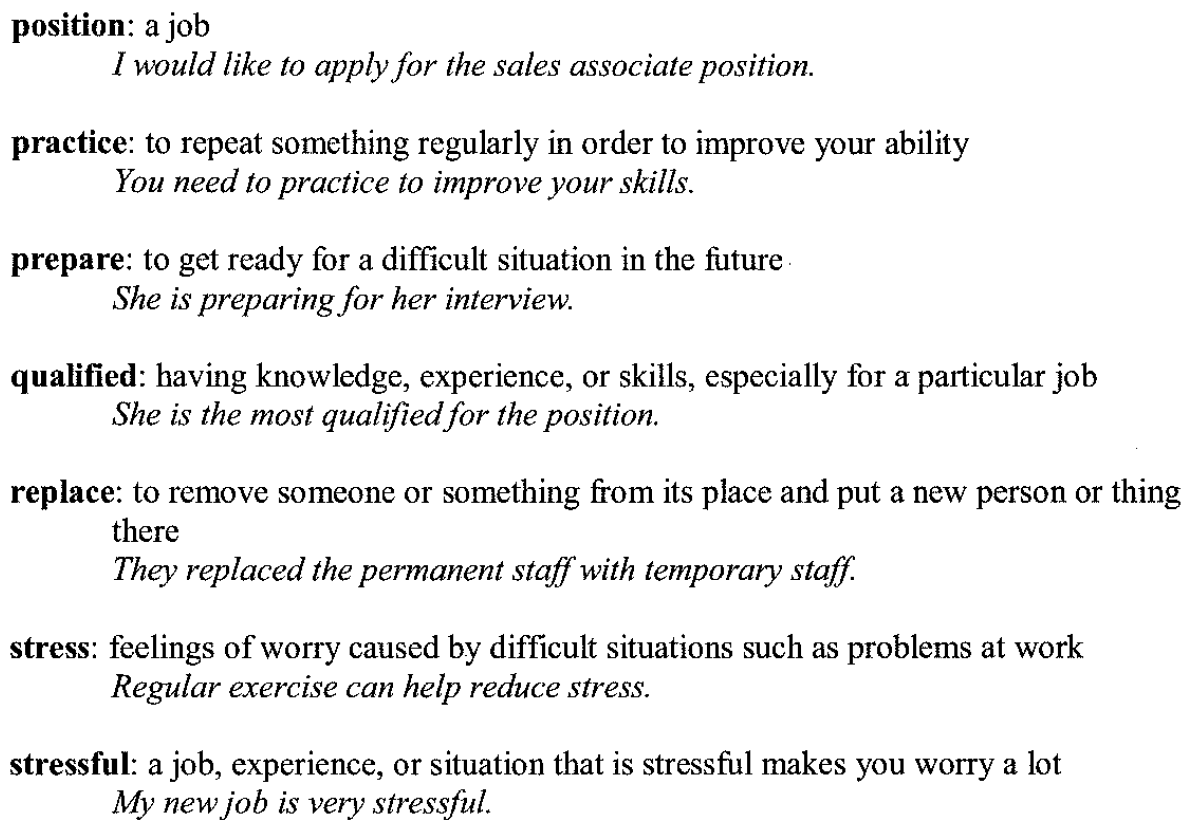 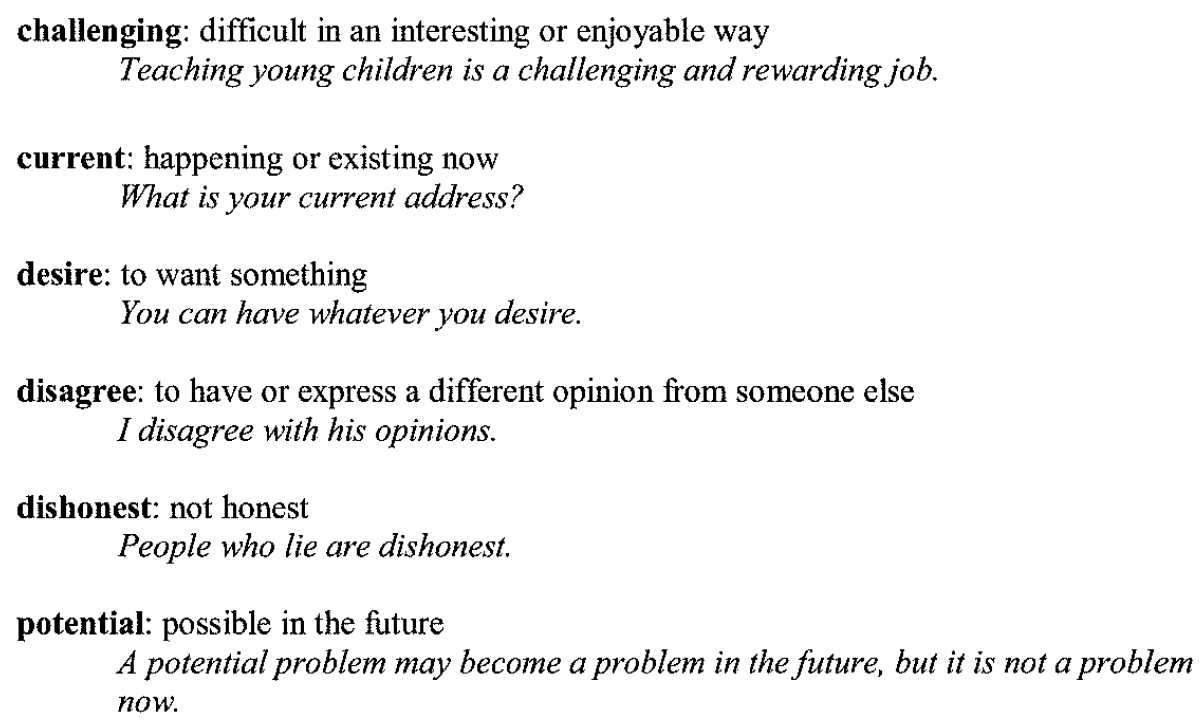 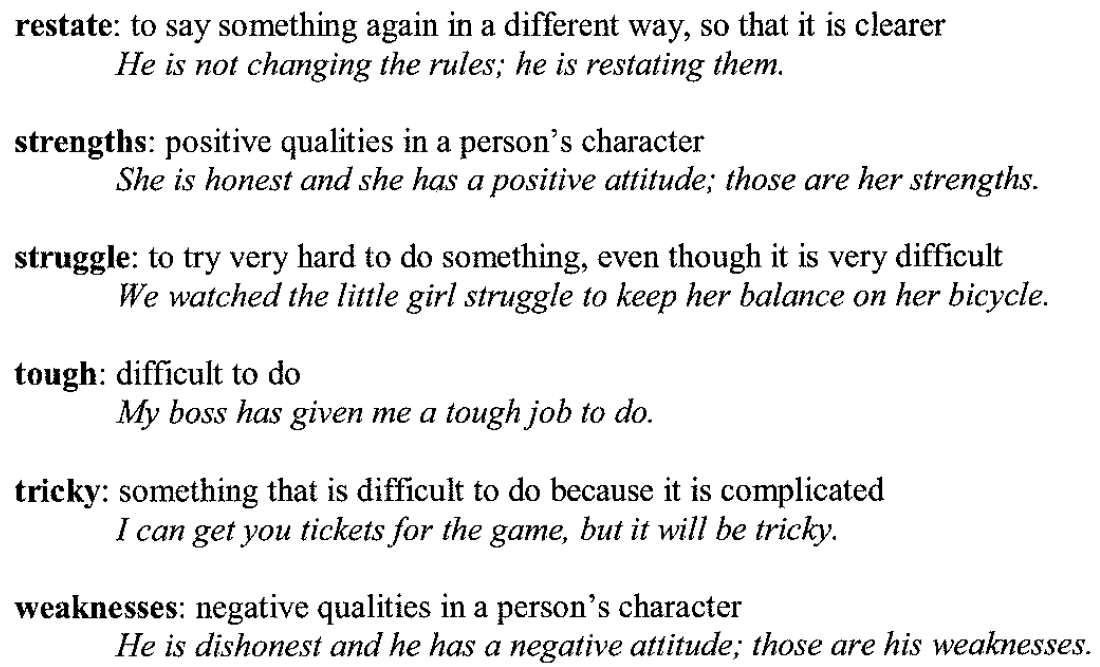 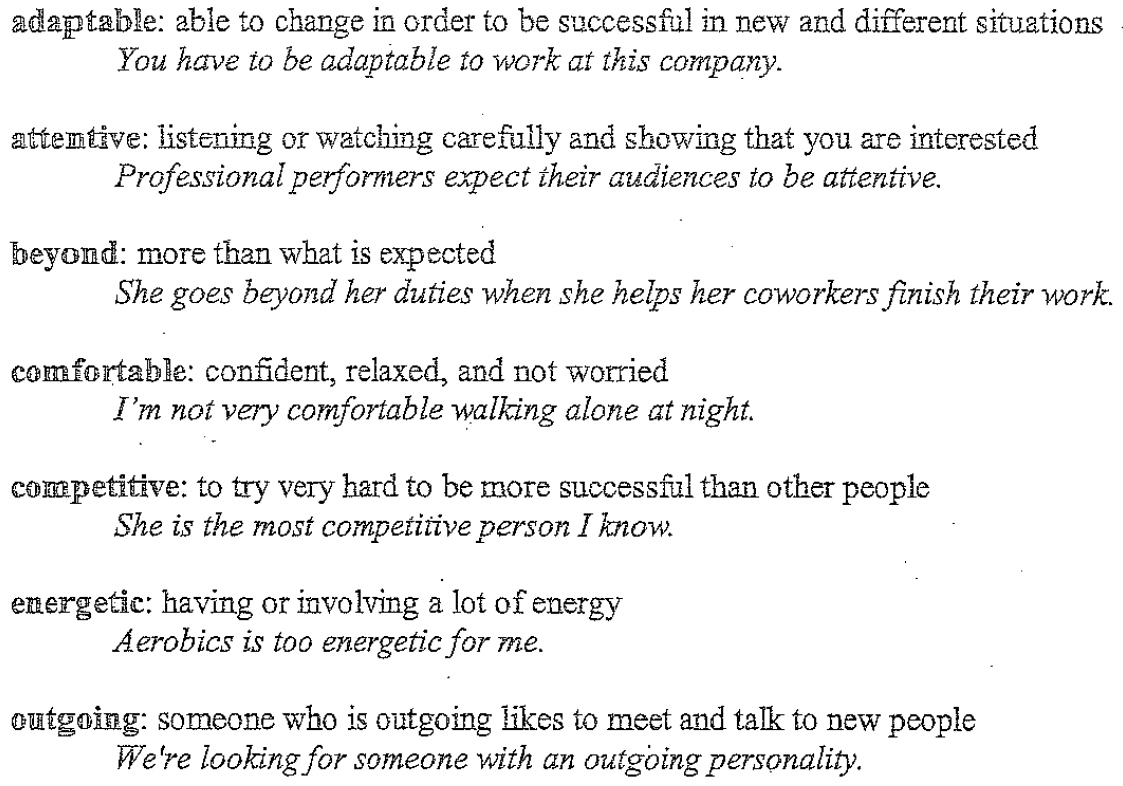 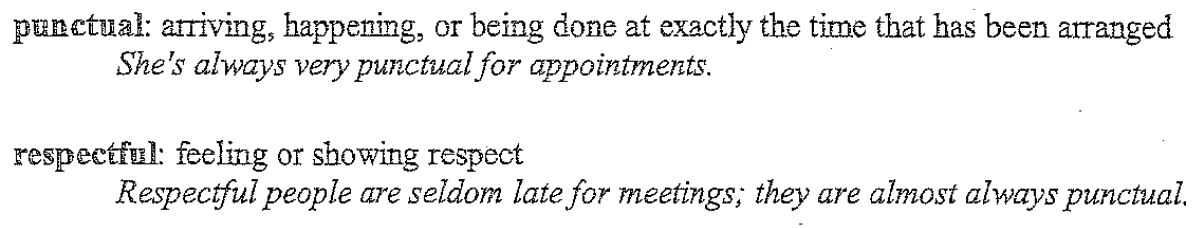 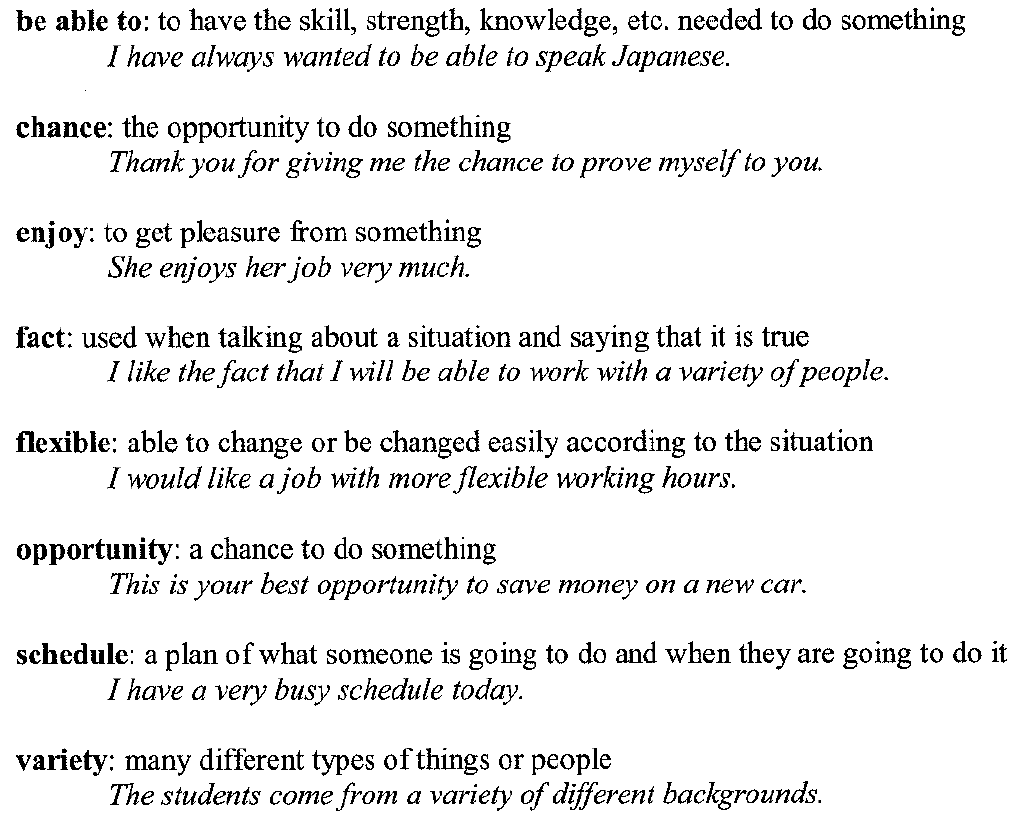 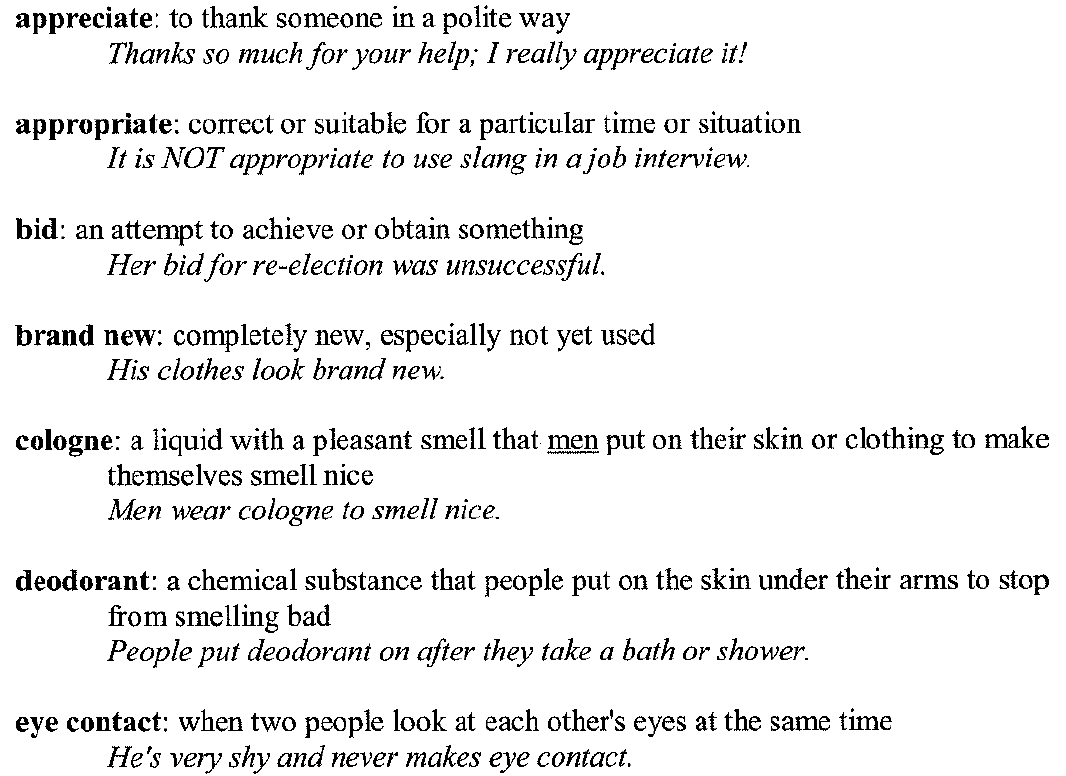 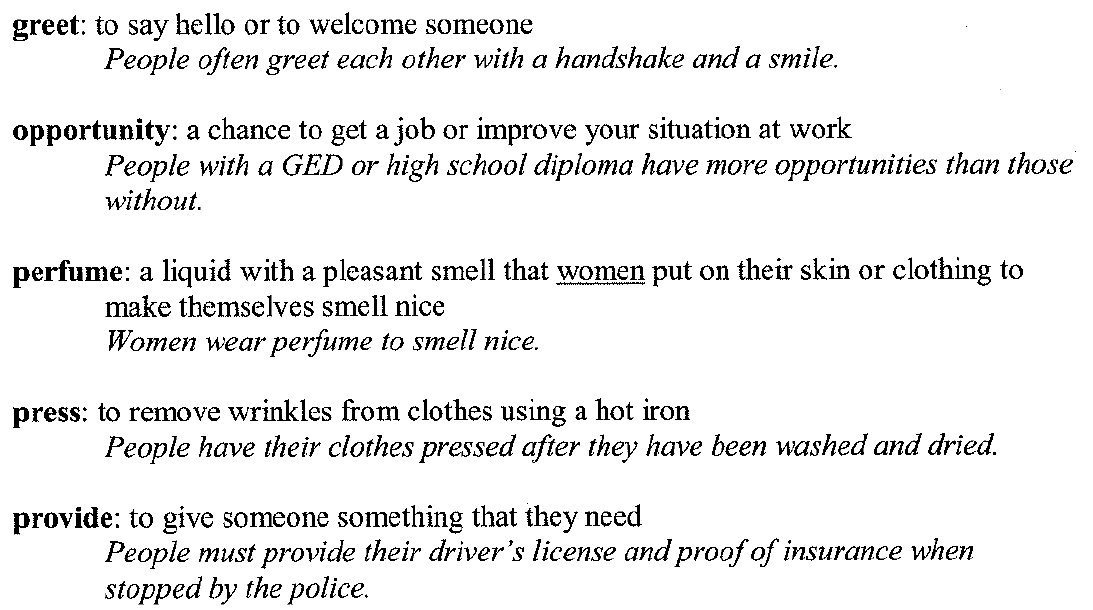 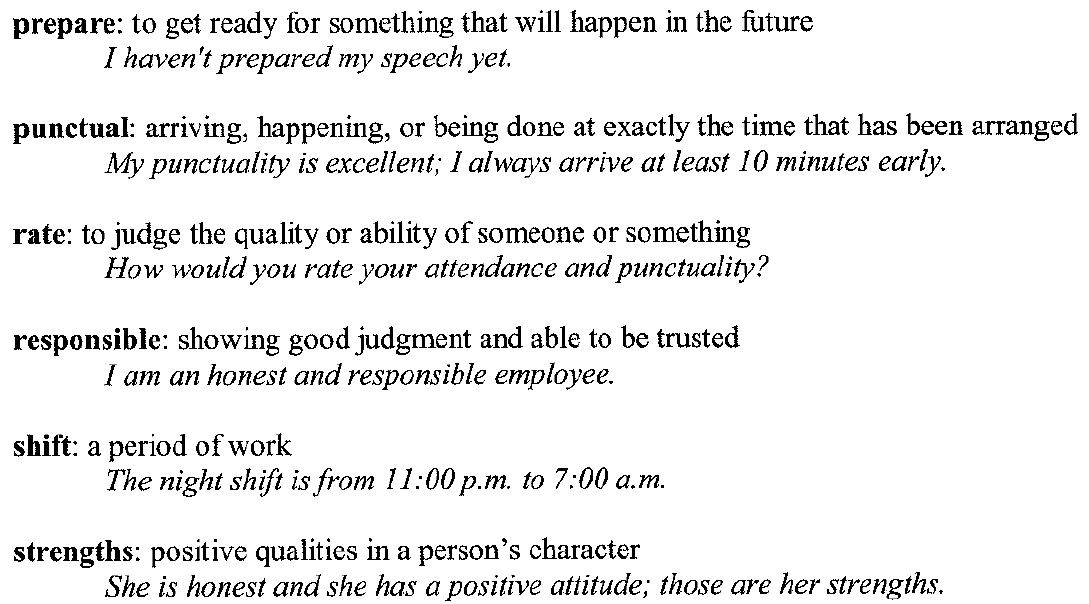 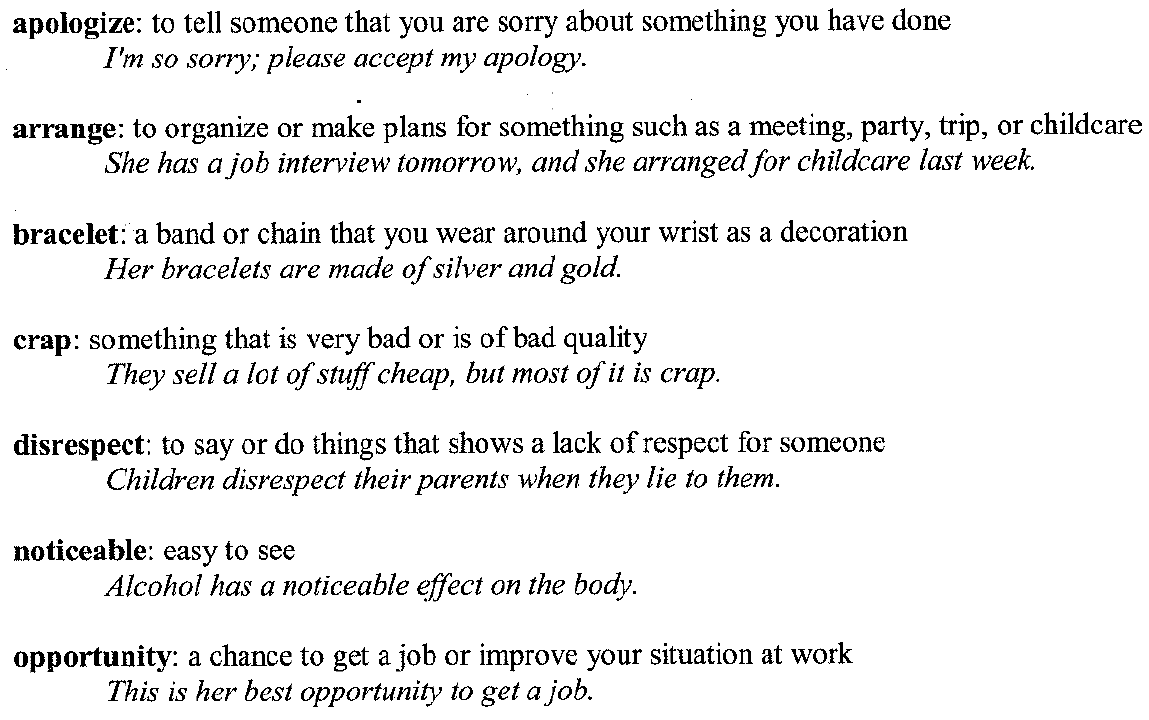 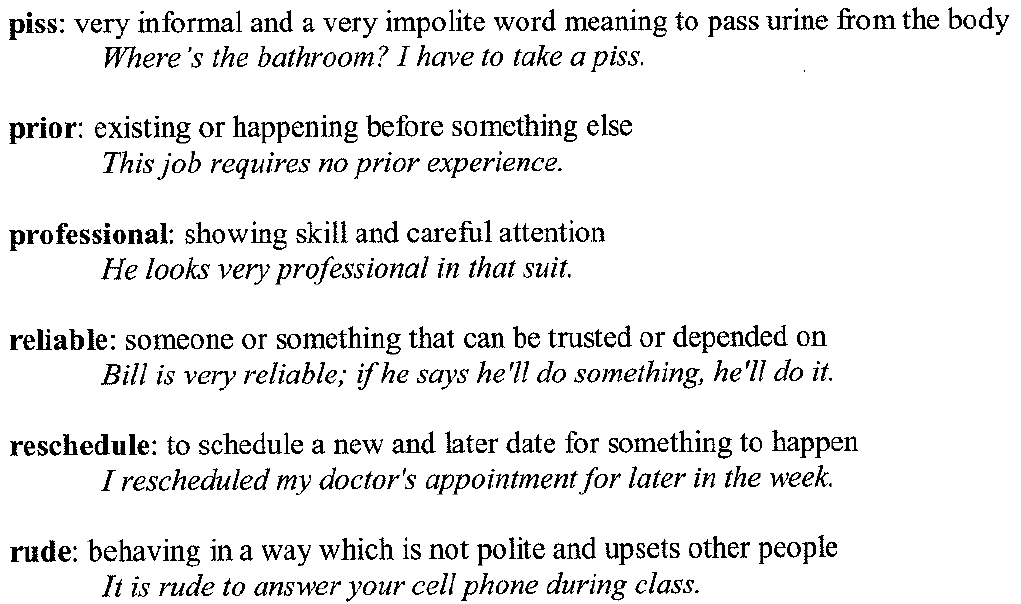 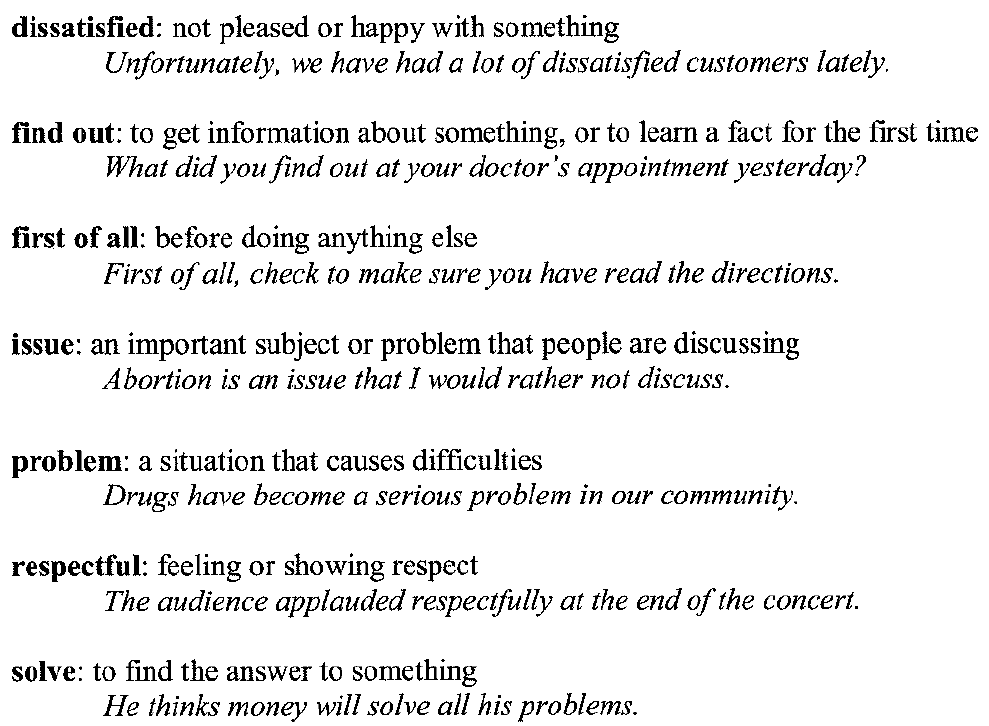 